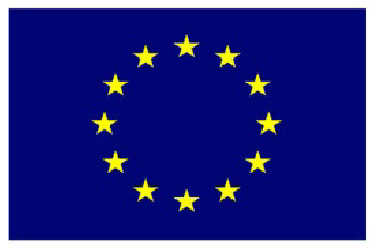 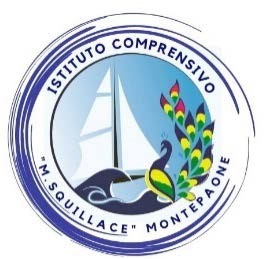 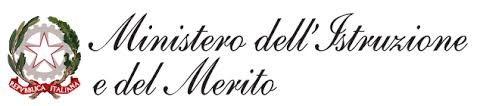 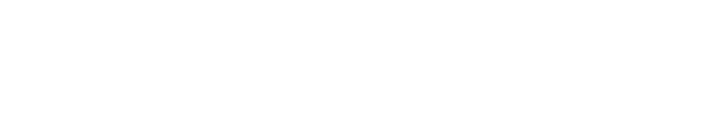 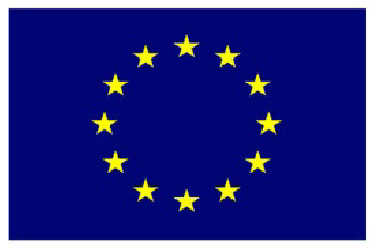 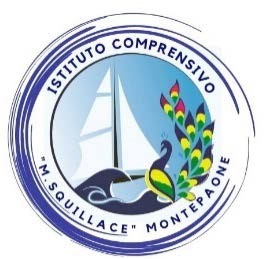 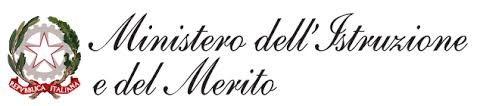 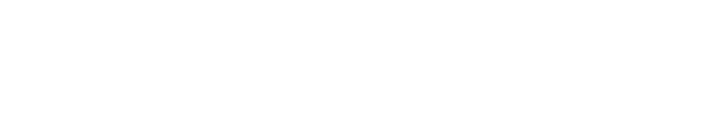 Al Dirigente Scolastico Istituto Comprensivo “Mario Squillace” Via Pelaggi, 1 – Montepaone LidoAUTORIZZAZIONE PERCORSO DI FORMAZIONE PER IL POTENZIAMENTO DELLE COMPETENZE LINGUISTICHE per la LINGUA INGLESE………………………………………………………………………………………………………………I sottoscritti_________________________________________________________________________cognome e nome del padre o chi ne fa le veci__________________________________________________________________________                                             cognome e nome della madre o chi ne fa le veciAUTORIZZANOl’alunno  	frequentante la classe _	sez.	 della Scuola_______________________________________a partecipare al Percorso di potenziamento in Lingua Inglese che si svolgerà presso la sede della scuola___________________________del plesso di______________________________SCELTA CORSO:“Do you speak English?”: il lunedì dalle ore 15.00 alle ore 18.00          SI       NO“I like Enghlish: preparation and practice”: il mercoledì dalle ore 15.00 alle ore 18.00                                                                                                                        SI     NOESAME CAMBRIDGE A2-FLYERS                                                                        SI       NO*La scelta del corso sarà vincolata alle esigenze organizzative della scuola. Data……………………………..Madre ___________________________________                                                                                                                                   Padre ___________________________________